ÇOCUK KİTAP İLİŞKİSİDeğerli Anne ve Babalar,Kitapla ilişki kurmak, okumayı bilmese de konuşmakta güçlük çekse de her çocuğun hakkıdır. Resimli kitap ve dergiler, okul öncesi dönemde dil gelişimini desteklediği gibi çocuğun kendisini tanımasına kendisini bulmasına olanak sağlar, sosyalleşmesine yardımcı olur; yalnızlığı, azaltır; sanatsal ve kültürel deneyimler kazandırır; sevinç, neşe, keyif kısaca haz verir.Çocuğun bütün gelişim alanlarına katkı sağlayan, onun dünya ile iletişimini kuvvetlendiren, okuma yazma becerisinin kazanılmasına yardım eden çocuk edebiyatı ürünleriyle çocuğu erken dönemde tanıştırmak, yararları düşünüldüğünde bir kez daha önem kazanmaktadır. Erken dönemde uygun yapıtlar, çocukları mutlaka olumlu yönde etkileyecektir. Okul öncesi dönemde kitapla ilgili deneyimler, çocukların daha sonraki yıllarda okumayı öğrenmeye karşı duygu ve tutumlarını oluşturmada ilk adımlardır. Bu nedenle okul öncesi dönemin ve resimli kitapların önemi dikkatlerden kaçmamalıdır.İlkokul, ortaokul ve daha üst öğretim okullarında okuyan öğrencilerde ise kitap okumak; kelime hazinesinin gelişmesine, kendini ifade etme gücünün artmasına, telaffuz ve diksiyonun gelişmesine katkı sağlar. Ayrıca sınavlarda öğrencilerin, hızlı okuma ve anlama becerilerine sağladığı katkılar sayesinde başarıyı artırır.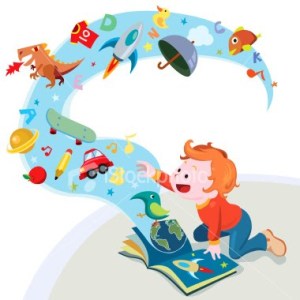 Çocuk–kitap ilişkisini şöyle sıralayabiliriz:Resimli kitaplar; çocuğun belleğinden kavramların imgelerini oluşturur.Kavramların görsel imgeleriyle çocuğun belleğine yerleşmesine olanak sağlar.Çocukların duyu algılarını geliştirir.Kavramsal gelişimini destekler.Soyut ve somut kavramları öğrenmelerini kolaylaştırır.Nesneleri sınıflandırma, gruplandırma, kavram oluşturma, anımsama, dikkat
etme, düşünme gibi bilişsel süreçlerini işletir.Resimli kitaplar; çocuğun kavram, sözcük bilgisi, gramer, anlama dinleme,
sorulara cevap verebilme, öykü zincirini kurabilme, bellek, sıralı cümle üretebilme, dili kullanabilme, çözümleme yeteneğini artırır.Dilin zenginliğinin farkına vardırır, okuma zevki uyandırır.Değerli Anne Babalar ve Kitap Severler, çocuk ve gençlerde kitap okuma alışkanlığı kazandırmak için başlangıç olarak resimli, büyük puntolarla yazılmış, eğlenceli, sürükleyici yani bir sonraki sayfaya merak uyandıran kitaplar almalıyız. Hatta kitapları çocuklarımızla beraber seçip birlikte okumalıyız. Türk ve Dünya Edebiyatında çocuklara uygun birçok eser bulunmaktadır. Bu kitaplara en yakınımızda ki kitapçıdan ulaşabileceğimiz gibi çeşitli alışveriş sitelerinden de kolaylıkla alabiliriz.  Birçok konuda olduğu gibi kitap okuma alışkanlığının kazanılmasında da onlara rol model olmalıyız. Evde anne ve babasını kitap okurken gören, kitaplar hakkında konuşulduğunu duyan bir çocuğun kitaplarla dost olması diğer çocuklara göre daha kolay olur. Çocuğun kişisel ilgisi de anne babayla ya da tanıdığı, sevdiği, örnek aldığı bir kitapseverle aynı yöndeyse o zaman iyi bir kitap kurdu yetişiyor demektir.Hoşçakalın, Kitapla Kalın.  Deniz GÜN        Psikolojik Danışman                                           Muzaffer Tahmaz RAM